EDUCATION BACKGROUNDBachelor of Science in NursingMedina CollegeMisamis Occidental PhilippinesMarch 2010St. Vincent High SchoolBonifacio, Misami Occidental PhilippinesMarch 2006Bonifacio Elementary Central SchoolBonifacio Misamis Occidental PhilippinesMarch 2001WORKING EXPERIENCEVolunteered NurseClinica Ozaraga HospitalMarch 2010 - November 2010Provide direct care by assisting patients with hygiene and cleanlinessCheck record patients vital signEnsure that all patients documentations in order and medical records are updatedProvide assistance with victims of accidents or medical emergenciesOPD ClerkClinica Ozaraga HospitalDecember 2010 – September 2011Interview incoming patients or representative and enters information required for admissions.Explains hospital regulation in the hospitalMay compile data for occupancy and census recordsObtains signed statement from patient to protect hospital’s interestPharmacy ClerkClinica Ozaraga HospitalNovember 2011 - August 2012Managed telephone orders and ensured proper processing by the pharmacistMaintained store weekly inventory of medical suppliesResponsible for keeping over-the-counter stock in supply.Provided counseling to the patients or relativesOffice Assistant cum office boyADNH Middle East LLCS – Head OfficeAbu Dhabi U.A.E.October 2012 - April 2013Serve coffee and Tea for staff and visitorsReceiving mails and filing documentsMonitoring the use of equipment and supplies within officeCoordinating the maintenanceDo printing and scanning documentsOffice Assistant cum messengerMasdar Institute, Masdar CityH.R. DepartmentMay 2013 --->Operated Office equipment such as printer and computerMonitoring the use of devices and supplies within the workplaceOrder inventory and distribute office suppliesCoordinating the maintenance of devices for the workplaceAssisting management personnel in wide variety of workplace responsibilitiesCollecting and distributing couriers among workers.Ensuring all documents up to date as possible and updating the files.Multi-taskI hereby certify that the above information are true and correct to the best of my knowledge and belief.Floyd 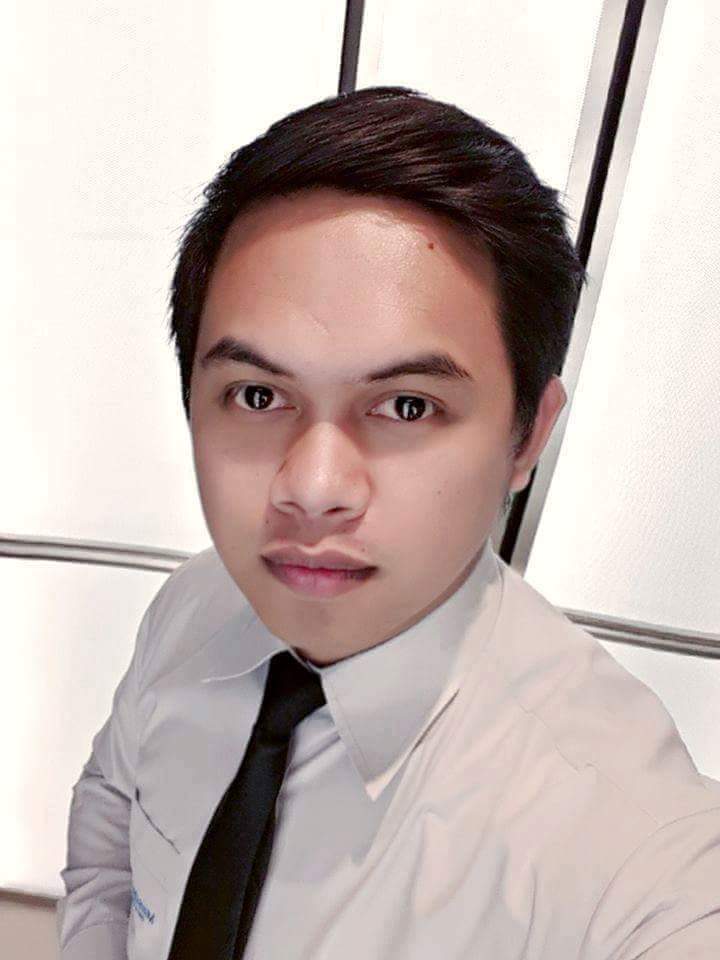 Floyd Floyd.316231@2freemail.com PERSONAL INFORMATIONTo acquire new knowledge and skills not only learn from the academe and utilize the learning experience to be more productive and effective norm individual.ABILITIES AND SKILLSAccustomed to working under pressure with ability to prioritizeStrong command in English communication both oral and writtenHighly motivated and goal focusedExcellent Interpersonal Skills and ability to work well with othersPatients, punctual, reliable and honestAbility to think quickly and respond to difficult situationKnowledge in compuerEXTRA CURRICULAR ACTIVITIESCyclingTraveling placesPlaying basketballUpdating social mediaPaintingOnline games